Comment commander des canardsMembre de l’unité1° Dans le menu principal : cliquez sur  Commander vos Canards 2° Votre enfant est inscrit dans l’unité, cliquez sur Membre de l’Unité3° Ouvrez le Formulaire Membre.  2 Possibilités s’offrent à vous-Soit vous le faites en direct devant la personne qui vous achète des canards (votre interlocuteur), via un smartphone, tablette ou ordi. Vous remplissez le formulaire de parrainage avec votre interlocuteur, un formulaire par interlocuteur  (personne qui vous achète un ou plusieurs canards)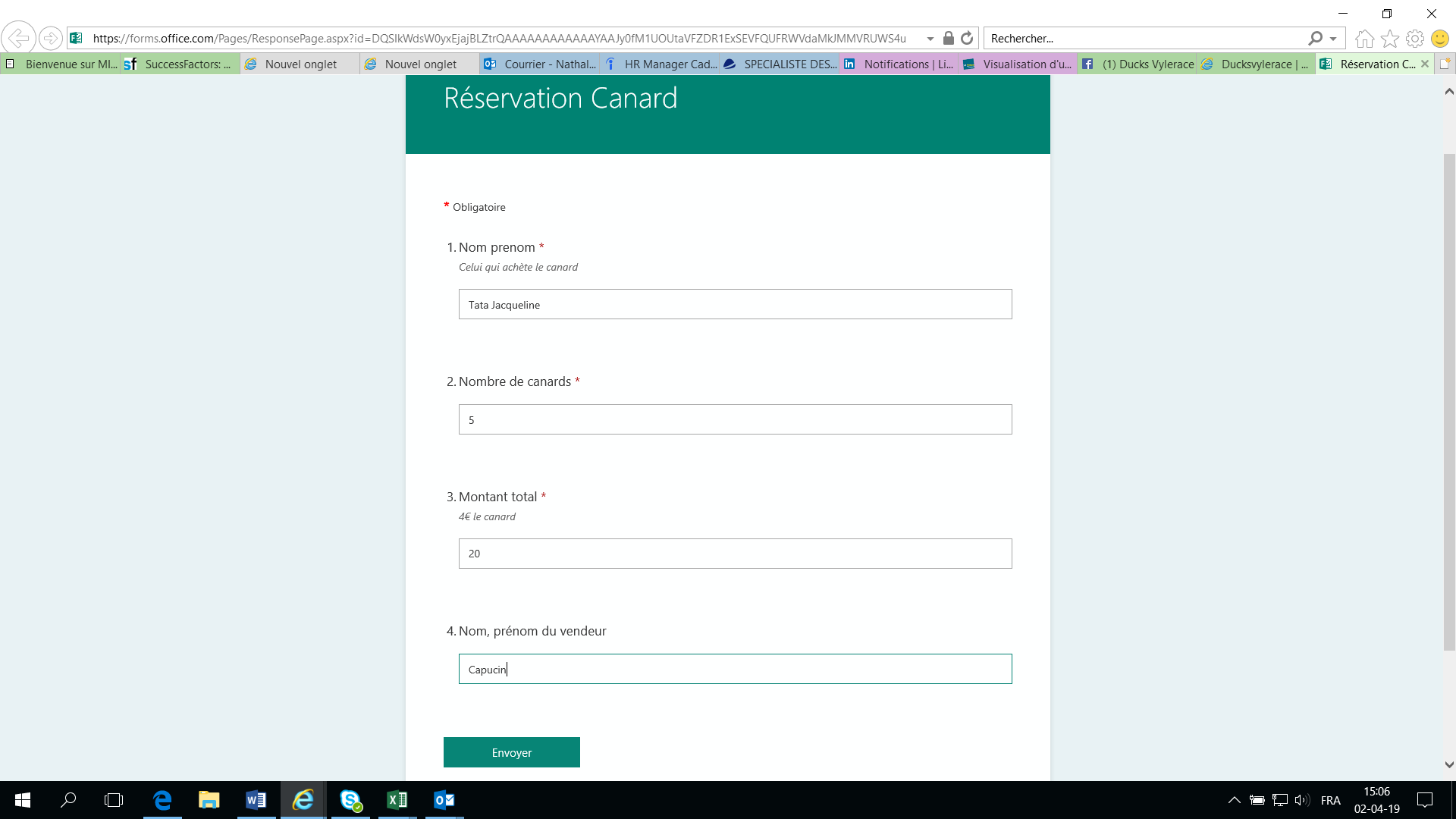 Si vous le faites en direct, lorsque vous envoyez  le formulaire, vous pourrez montrer à votre interlocuteur, le message de confirmation de commande. Attention de bien comptabiliser le nombre de canards vendus, ça vous sera utile pour  le virement -Soit en utilisant la traditionnelle feuille de parrainage (cfr annexe ci-dessous). Vous complétez cette feuille et encodez, par après, vos différentes commandes. Attention, toutefois à bien remplir le formulaire de parrainage du site par la suite  (un formulaire par personne qui vous achète des canards). Si vos commandes ne sont pas encodées sur le site, nous ne pourrons pas leur attribuer de numéro de canard, pour la course. 5° Lorsque vous avez terminé de vendre vos canards, faites le versement sur le compte  BE37 0688 9672 6328  avec communication : nom prénom du vendeur 6° Consultez régulièrement le site car à partir du 15 avril, les numéros de canards seront attribués aux différentes commandes Comment commander des canardsNon Membre de l’unité1° Dans le menu principal : cliquez sur  Commander vos Canards 2° Votre enfant n’est pas un petit vendeur dans notre Unité, cliquez sur Non-Membre de l’Unité3° Ouvrez le Formulaire non-Membre 4° Complétez le formulaire de parrainage5° Faites le versement sur le compte  BE37 0688 9672 6328  avec communication : votre nom et prénom 6°Consultez régulièrement le site car à partir du 15 avril, les numéros de canards seront attribués aux différentes commandesLe vendredi 26 à minuit clôture des préventes, il ne vous sera plus possible d’acheter et d’encoder des canards en prévente. Ils devront être achetés sur place le dimanche 28 avrilAnnexe 1 : feuille de parrainageNom/Prénom Adresse Téléphone Nombre de canard Prix Signature  JEAN PAUL La grande route de Vyle 100 4570 marchin 04/2222222 1000 4000€ 